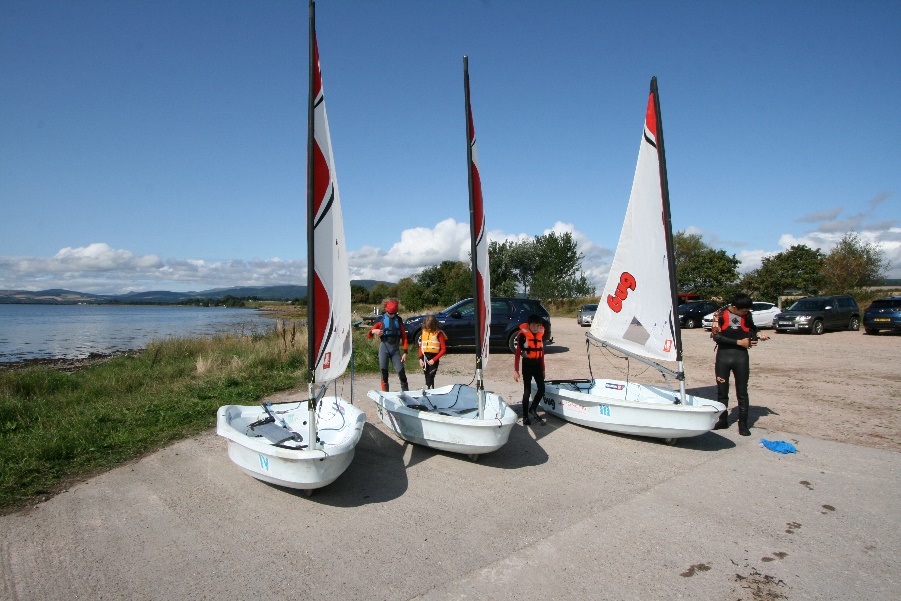 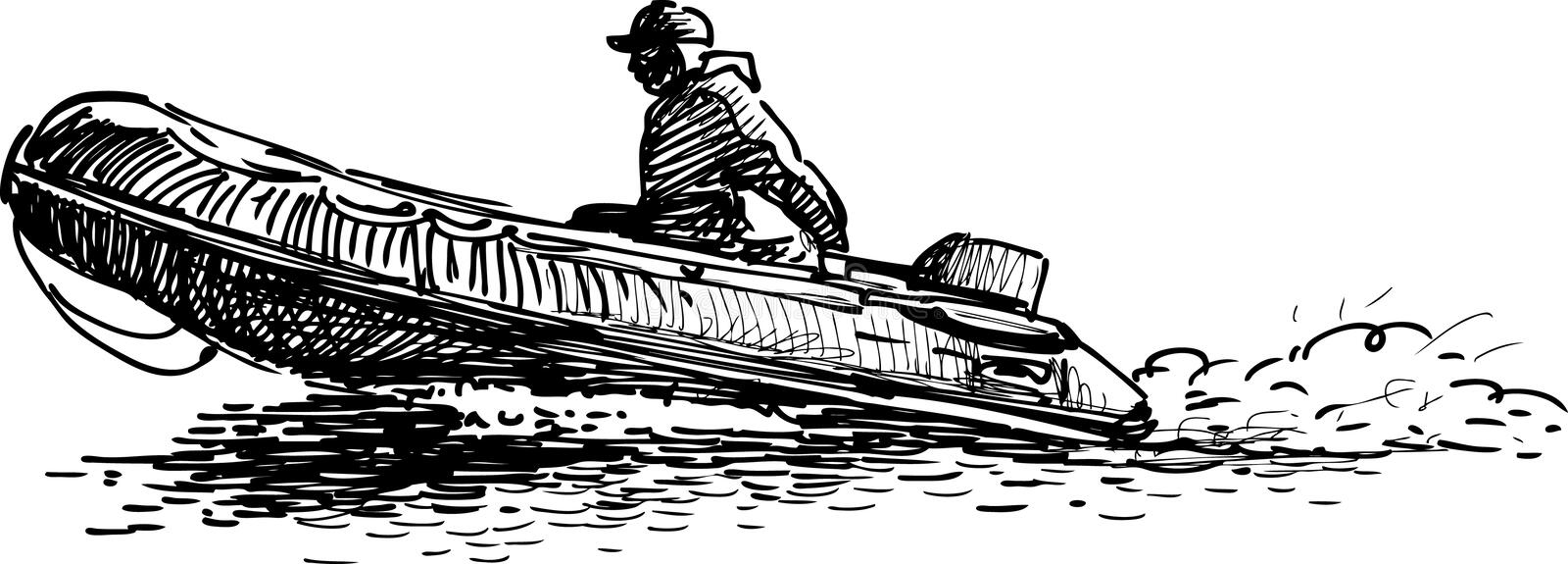 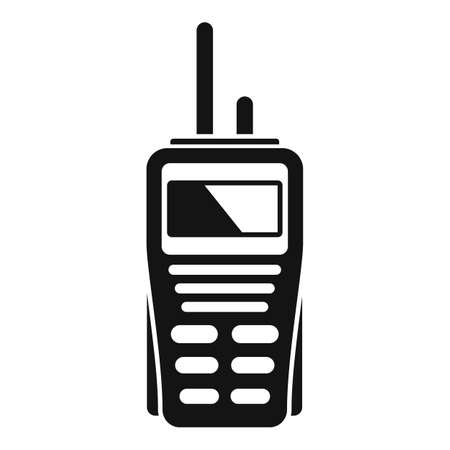 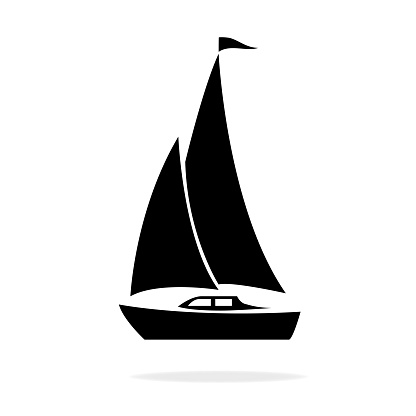 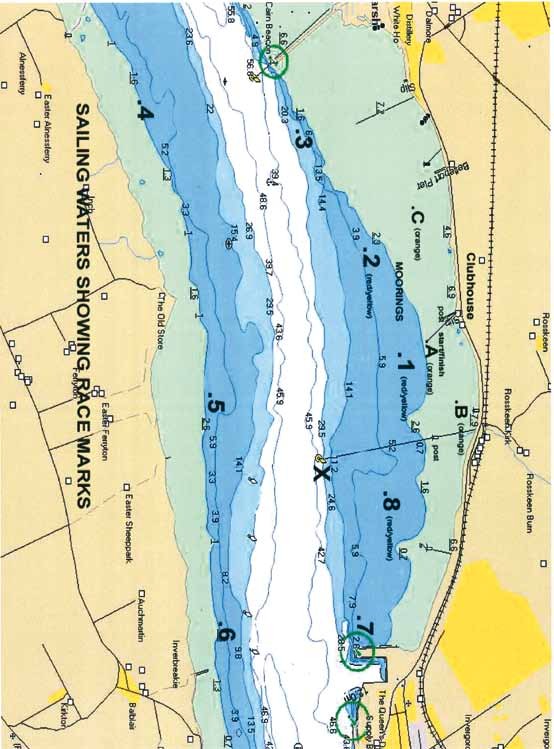 Invergordon Boating Club – Events 2024Invergordon Boating Club – Events 2024Invergordon Boating Club – Events 2024Invergordon Boating Club – Events 2024Invergordon Boating Club – Events 2024Invergordon Boating Club – Events 2024Invergordon Boating Club – Events 2024DayEventTimeOODSafetyHT. DSTMarchMarchMarchMarchMarchMarchMarchSun24Spring Meeting1200AprilAprilAprilAprilAprilAprilAprilFri5Keel Boat Crane InF FraserSun7Work party1000Sun14Opening Event – dinghy shake down1100A PenningtonI Thorburn1713Tues16Dinghies – Spring Race 11900F FraserM Dent1918Wed17Keel Boat – Spring Race 11900J Edmonson2042Tues23Dinghies – Spring Race 21900I OvenstoneA Gunn1248Wed24Keel Boat – Spring Race 21900P Burnell1322Tues30Dinghy – Spring Race 31900F MunroT Owen1723MayMayMayMayMayMayMayWed1Keel Boat – Spring Race 31900N Cormack1832Tues7Dinghies – Spring Race 41900P Tomalin1212Wed8Keel Boat – Spring Race 41900S Dolan1303Sat11Safety boat training1000M Crawshaw1520Sun12Open day1030M Crawshaw, I OvenstoneI Thorburn1608Tues14Dinghies – Spring Race 51900P WhilesA Pennington1751Wed15Keel Boat – Spring Race 51900A Walters1848Tues21Dinghies – Spring Race 61900T OwenS Hewett1130Wed22Keel Boat – Spring Race 61900R Nelson1214Sun26Dinghy level 1 course1100M CrawshawF Fraser1452Tues28Dinghies – Spring Race 71900K LairdP Burnell1627Wed29Keel Boat – Spring Race 71900M Dent1722JuneJuneJuneJuneJuneJuneJuneSun2IBC Dinghy Regatta1100I OvenstoneI Thorburn0834Tues4Dinghies – Summer Race 1&21900A GunnF Munro2345Wed5Keel Boat – Summer Race 11900A Pennington1153Sat8Whitehills to Kirkwall RaceTues11Improvers1900A WaltersJ Edmonson1639Wed12Keel Boat – Summer Race 21900I Ovenstone1724Tues18Dinghies – Summer Race 3&41900P TomalinR Nelson with R Dineen2235Wed19Keel Boat – Summer Race 31900S Hewett2323Sat22North Kessock RaceTues25Improvers 1900M DentT Owen1535Wed26Keel Boat – Summer Race 41900V Spreadborough1624Sun30Sunday Splash About1100A WaltersA PenningtonJULYJULYJULYJULYJULYJULYJULYTues2Dinghies. Summer Race 5&61900K LairdF Fraser2221Wed3Keel Boat – Summer Race 51900P Burnell2321Tues9Improvers1900A PenningtonP Burnell1533Wed10Keel Boat – Summer Race 61900R Nelson1611Tues16Dinghies Summer Race 7&81900I ThorburnI Ovenstone2051Wed17Keel Boat – Summer Race 71900P Whiles2150Tues23Dinghies – Autumn Race 11900A GunnS Hewett1438Wed24Keel Boat – Autumn Race 11900R Woodford1524Sun28Nigg Cup1000I OvenstoneL WhittenhamI OvenstoneLW1207Tues30Dinghies – Autumn Race 21900F FraserA Walters2033Wed31Keel Boat – Autumn Race 21900S Dolan2153AugustAugustAugustAugustAugustAugustAugustSat3Storehouse race/cruise1000T OwenN Reid1237Tues6Dinghies – Autumn Race 31900I OvenstoneR Dineen1432Wed7Keel Boat – Autumn Race 31900N Cormack1504Sat10IBC Keel Boat Regatta1100J Burgis1625Tues13Dinghies – Autumn Race 41900P TomalinJ Edmonson1824Wed14Keel Boat – Autumn Race 41900L Gunn1940Sat17MFCR @ Cromarty1100J Burgis1057Tues20Dinghies – Autumn Race 51900P WhilesI Ovenstone1336Wed21Keel Boat – Autumn Race 51900I Ovenstone1420Tues27Dinghies – Autumn Race 61900I ThorburnM Crawshaw1850Wed28Keel Boat – Autumn Race 61900S Hewett2003SeptemberSeptemberSeptemberSeptemberSeptemberSeptemberSeptemberSun1Sunday Splash About1100A WaltersI Ovenstone1228Tues3Dinghies – Autumn Race 71900P BurnellM Dent1335Wed4Keel Boat – Autumn Race 71900K Laird1403Sat7CBC Keel Boat Regatta1517Sun15Bart's Bash1100I OvenstoneT Owen1041Sat21Black Isle Challenge Cup @ CSC12001517FriTBCKeel Boat Crane OutF FraserNovemberNovemberNovemberNovemberNovemberNovemberNovemberFri1IBC Dinner & Prize Giving